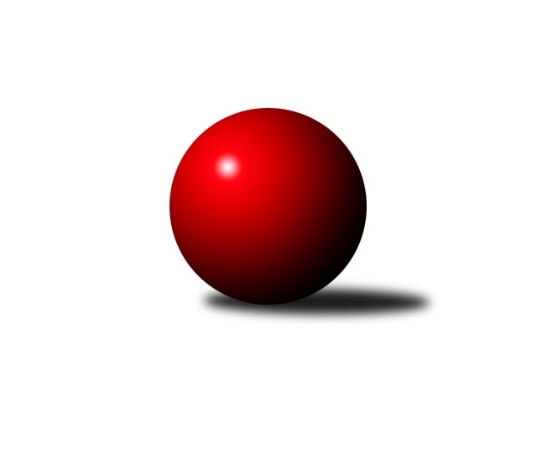 Č.21Ročník 2022/2023	1.4.2023Nejlepšího výkonu v tomto kole: 2877 dosáhlo družstvo: TJ Odry ˝B˝Severomoravská divize 2022/2023Výsledky 21. kolaSouhrnný přehled výsledků:TJ Sokol Sedlnice 	- TJ Sokol Bohumín ˝B˝	6:2	2553:2476	7.0:5.0	1.4.TJ Michalkovice A	- TJ Spartak Bílovec ˝A˝	5:3	2477:2411	6.0:6.0	1.4.TJ Horní Benešov ˝D˝	- TJ VOKD Poruba ˝A˝	3:5	2644:2693	7.0:5.0	1.4.SKK Jeseník ˝A˝	- KK Jiskra Rýmařov ˝B˝	5:3	2796:2696	6.0:6.0	1.4.TJ Odry ˝B˝	- TJ Tatran Litovel A	6:2	2877:2770	6.0:6.0	1.4.Sokol Přemyslovice ˝B˝	- TJ Horní Benešov ˝B˝	4:4	2593:2584	6.0:6.0	1.4.Tabulka družstev:	1.	TJ Spartak Bílovec ˝A˝	21	17	0	4	112.5 : 55.5 	148.5 : 103.5 	 2636	34	2.	SKK Jeseník ˝A˝	20	15	0	5	102.0 : 58.0 	137.5 : 102.5 	 2620	30	3.	TJ Sokol Sedlnice	20	13	1	6	94.0 : 66.0 	122.5 : 117.5 	 2566	27	4.	TJ Sokol Bohumín ˝B˝	21	12	1	8	89.5 : 78.5 	131.0 : 121.0 	 2594	25	5.	TJ Michalkovice A	21	11	1	9	88.0 : 80.0 	133.5 : 118.5 	 2589	23	6.	TJ Horní Benešov ˝B˝	21	10	3	8	87.5 : 80.5 	123.0 : 129.0 	 2575	23	7.	TJ Tatran Litovel A	21	10	1	10	93.5 : 74.5 	139.0 : 113.0 	 2621	21	8.	TJ Odry ˝B˝	21	10	0	11	82.5 : 85.5 	125.0 : 127.0 	 2569	20	9.	Sokol Přemyslovice ˝B˝	21	8	3	10	76.5 : 91.5 	124.5 : 127.5 	 2560	19	10.	TJ VOKD Poruba ˝A˝	21	7	1	13	70.5 : 97.5 	116.0 : 136.0 	 2576	15	11.	KK Jiskra Rýmařov ˝B˝	21	6	1	14	65.5 : 102.5 	109.0 : 143.0 	 2535	13	12.	TJ Horní Benešov ˝D˝	21	0	0	21	38.0 : 130.0 	90.5 : 161.5 	 2470	0Podrobné výsledky kola:	 TJ Sokol Sedlnice 	2553	6:2	2476	TJ Sokol Bohumín ˝B˝	Michaela Tobolová	 	 197 	 209 		406 	 1:1 	 416 	 	188 	 228		Štefan Dendis	Miroslav Mikulský	 	 222 	 198 		420 	 1:1 	 388 	 	180 	 208		Martina Honlová	Adam Chvostek	 	 192 	 220 		412 	 0:2 	 423 	 	194 	 229		Lada Péli	Rostislav Kletenský	 	 225 	 201 		426 	 2:0 	 412 	 	220 	 192		Jozef Kuzma	Ladislav Petr	 	 235 	 228 		463 	 2:0 	 429 	 	221 	 208		Libor Krajčí	Milan Janyška	 	 201 	 225 		426 	 1:1 	 408 	 	205 	 203		Dalibor Hamrozyrozhodčí:  Vedoucí družstevNejlepší výkon utkání: 463 - Ladislav Petr	 TJ Michalkovice A	2477	5:3	2411	TJ Spartak Bílovec ˝A˝	Martin Ščerba	 	 233 	 211 		444 	 2:0 	 396 	 	191 	 205		Tomáš Binar	Jan Ščerba	 	 195 	 218 		413 	 1:1 	 416 	 	213 	 203		Filip Sýkora	Jiří Řepecký	 	 210 	 198 		408 	 1:1 	 379 	 	176 	 203		Antonín Fabík	Michal Zych	 	 192 	 202 		394 	 1:1 	 403 	 	206 	 197		David Binar	Petr Řepecký	 	 190 	 199 		389 	 0:2 	 417 	 	215 	 202		Milan Zezulka	Petr Řepecký	 	 211 	 218 		429 	 1:1 	 400 	 	180 	 220		Petr Čížrozhodčí: Lenka RaabováNejlepší výkon utkání: 444 - Martin Ščerba	 TJ Horní Benešov ˝D˝	2644	3:5	2693	TJ VOKD Poruba ˝A˝	Martin Švrčina *1	 	 178 	 241 		419 	 0:2 	 487 	 	244 	 243		Jiří Kratoš	Zdeněk Žanda	 	 234 	 234 		468 	 2:0 	 452 	 	227 	 225		Jaromír Nedavaška	Jaromír Hendrych	 	 216 	 227 		443 	 1:1 	 433 	 	223 	 210		Jáchym Kratoš	Daniel Duškevič	 	 205 	 228 		433 	 1:1 	 473 	 	252 	 221		David Stareček	Luděk Zeman	 	 224 	 201 		425 	 1:1 	 430 	 	206 	 224		Lukáš Trojek	Pavla Hendrychová	 	 228 	 228 		456 	 2:0 	 418 	 	202 	 216		Richard Šimekrozhodčí:  Vedoucí družstevstřídání: *1 od 45. hodu David LáčíkNejlepší výkon utkání: 487 - Jiří Kratoš	 SKK Jeseník ˝A˝	2796	5:3	2696	KK Jiskra Rýmařov ˝B˝	Michal Smejkal	 	 236 	 217 		453 	 0:2 	 482 	 	252 	 230		Petra Kysilková	Jiří Fárek	 	 247 	 242 		489 	 2:0 	 427 	 	212 	 215		Martin Kovář	Pavel Hannig	 	 232 	 229 		461 	 1:1 	 422 	 	192 	 230		Michal Ihnát	Václav Smejkal	 	 225 	 212 		437 	 1:1 	 442 	 	231 	 211		Josef Pilatík	Jaromíra Smejkalová	 	 249 	 223 		472 	 0:2 	 488 	 	250 	 238		Romana Valová	Miroslav Vala	 	 239 	 245 		484 	 2:0 	 435 	 	219 	 216		Jaroslav Heblákrozhodčí: Vedoucí družstevNejlepší výkon utkání: 489 - Jiří Fárek	 TJ Odry ˝B˝	2877	6:2	2770	TJ Tatran Litovel A	Stanislav Ovšák	 	 228 	 258 		486 	 1:1 	 466 	 	230 	 236		Stanislav Brosinger	Karel Šnajdárek	 	 252 	 242 		494 	 2:0 	 416 	 	230 	 186		David Čulík	Jana Frydrychová	 	 236 	 219 		455 	 0:2 	 485 	 	245 	 240		Jiří Čamek	Daniel Malina	 	 223 	 247 		470 	 0:2 	 478 	 	229 	 249		František Baleka	Lukáš Dadák	 	 247 	 229 		476 	 1:1 	 469 	 	217 	 252		Kamil Axmann	Jiří Madecký	 	 257 	 239 		496 	 2:0 	 456 	 	218 	 238		Miroslav Talášekrozhodčí: Petr DvorskýNejlepší výkon utkání: 496 - Jiří Madecký	 Sokol Přemyslovice ˝B˝	2593	4:4	2584	TJ Horní Benešov ˝B˝	Marek Kankovský	 	 249 	 206 		455 	 1:1 	 441 	 	222 	 219		Jan Janák	Miroslav Ondrouch	 	 216 	 225 		441 	 1:1 	 442 	 	237 	 205		Michal Klich	Karel Meissel	 	 217 	 212 		429 	 1:1 	 430 	 	212 	 218		Michal Blažek	Lukáš Vybíral	 	 223 	 207 		430 	 1:1 	 431 	 	207 	 224		Eva Zdražilová	Michal Oščádal	 	 217 	 200 		417 	 0:2 	 443 	 	235 	 208		Petr Rak	Jiří Kankovský	 	 215 	 206 		421 	 2:0 	 397 	 	200 	 197		Josef Matušekrozhodčí: Milan SmékalNejlepší výkon utkání: 455 - Marek KankovskýPořadí jednotlivců:	jméno hráče	družstvo	celkem	plné	dorážka	chyby	poměr kuž.	Maximum	1.	Tomáš Binar 	TJ Spartak Bílovec ˝A˝	466.00	309.4	156.6	2.9	11/11	(514)	2.	Michal Klich 	TJ Horní Benešov ˝B˝	461.54	309.4	152.2	2.7	9/11	(508)	3.	Stanislava Ovšáková 	TJ Odry ˝B˝	453.73	308.9	144.8	3.8	9/10	(511)	4.	Miroslav Talášek 	TJ Tatran Litovel A	453.25	305.3	147.9	4.6	10/11	(497)	5.	Lada Péli 	TJ Sokol Bohumín ˝B˝	452.97	305.2	147.8	3.7	11/11	(505)	6.	Václav Smejkal 	SKK Jeseník ˝A˝	452.22	306.9	145.4	5.1	10/10	(484)	7.	Milan Janyška 	TJ Sokol Sedlnice 	451.42	299.8	151.6	2.4	9/10	(483)	8.	Jiří Kratoš 	TJ VOKD Poruba ˝A˝	450.36	302.7	147.7	4.0	11/11	(508)	9.	Petr Číž 	TJ Spartak Bílovec ˝A˝	450.35	305.8	144.5	3.6	11/11	(489)	10.	Pavel Hrabec 	TJ VOKD Poruba ˝A˝	449.69	308.9	140.8	4.9	10/11	(499)	11.	Michal Zych 	TJ Michalkovice A	445.12	303.5	141.6	4.7	7/10	(494)	12.	Jan Stuchlík 	TJ Sokol Sedlnice 	444.38	301.9	142.5	4.4	7/10	(483)	13.	Jozef Kuzma 	TJ Sokol Bohumín ˝B˝	444.33	301.2	143.2	4.0	11/11	(482)	14.	Jiří Čamek 	TJ Tatran Litovel A	443.90	304.7	139.2	5.0	9/11	(485)	15.	Jiří Fárek 	SKK Jeseník ˝A˝	442.33	296.0	146.3	4.8	9/10	(489)	16.	Marek Kankovský 	Sokol Přemyslovice ˝B˝	442.05	303.8	138.2	5.9	9/10	(462)	17.	Filip Sýkora 	TJ Spartak Bílovec ˝A˝	442.00	301.9	140.1	4.9	11/11	(483)	18.	Martin Ščerba 	TJ Michalkovice A	441.64	305.9	135.8	6.9	10/10	(501)	19.	Lukáš Vybíral 	Sokol Přemyslovice ˝B˝	441.37	302.3	139.1	5.7	7/10	(480)	20.	Jiří Řepecký 	TJ Michalkovice A	441.21	304.7	136.5	6.6	10/10	(493)	21.	Pavel Hannig 	SKK Jeseník ˝A˝	439.28	300.7	138.6	4.3	8/10	(491)	22.	Romana Valová 	KK Jiskra Rýmařov ˝B˝	438.89	297.8	141.1	5.4	10/11	(493)	23.	Lukáš Dadák 	TJ Odry ˝B˝	438.69	299.5	139.2	5.6	8/10	(478)	24.	František Baleka 	TJ Tatran Litovel A	438.61	301.8	136.9	5.7	9/11	(478)	25.	Petr Rak 	TJ Horní Benešov ˝B˝	438.56	296.9	141.6	4.5	11/11	(498)	26.	Kamil Axmann 	TJ Tatran Litovel A	437.38	299.0	138.4	4.8	10/11	(488)	27.	Petra Kysilková 	KK Jiskra Rýmařov ˝B˝	437.36	300.8	136.5	6.8	8/11	(483)	28.	Michaela Tobolová 	TJ Sokol Sedlnice 	435.79	295.7	140.1	5.7	9/10	(466)	29.	Michal Smejkal 	SKK Jeseník ˝A˝	435.51	294.0	141.5	4.9	10/10	(499)	30.	Miroslav Vala 	SKK Jeseník ˝A˝	435.36	300.2	135.2	6.8	10/10	(505)	31.	Miroslav Sigmund 	TJ Tatran Litovel A	434.71	294.6	140.1	4.8	10/11	(494)	32.	David Binar 	TJ Spartak Bílovec ˝A˝	434.34	296.8	137.5	6.1	8/11	(470)	33.	Štefan Dendis 	TJ Sokol Bohumín ˝B˝	433.56	297.5	136.0	7.2	10/11	(478)	34.	Stanislav Ovšák 	TJ Odry ˝B˝	433.28	295.6	137.7	6.3	10/10	(523)	35.	Petr Řepecký 	TJ Michalkovice A	432.35	297.8	134.6	4.6	9/10	(474)	36.	Josef Matušek 	TJ Horní Benešov ˝B˝	431.31	298.6	132.7	6.0	11/11	(474)	37.	Lukáš Trojek 	TJ VOKD Poruba ˝A˝	431.28	291.4	139.9	7.4	11/11	(511)	38.	Libor Krajčí 	TJ Sokol Bohumín ˝B˝	429.98	298.9	131.1	7.9	11/11	(466)	39.	Miroslav Ondrouch 	Sokol Přemyslovice ˝B˝	429.86	297.0	132.8	7.2	8/10	(463)	40.	Karel Meissel 	Sokol Přemyslovice ˝B˝	429.48	302.3	127.2	7.0	8/10	(468)	41.	Richard Šimek 	TJ VOKD Poruba ˝A˝	429.18	303.9	125.3	7.7	9/11	(495)	42.	Josef Linhart 	TJ Michalkovice A	429.05	294.5	134.6	6.2	10/10	(463)	43.	Jana Frydrychová 	TJ Odry ˝B˝	427.80	297.4	130.4	6.9	9/10	(487)	44.	Jan Janák 	TJ Horní Benešov ˝B˝	426.94	294.9	132.0	6.0	9/11	(462)	45.	Michal Blažek 	TJ Horní Benešov ˝D˝	426.88	300.4	126.5	7.8	8/10	(471)	46.	David Stareček 	TJ VOKD Poruba ˝A˝	426.73	299.6	127.1	8.6	8/11	(473)	47.	Rostislav Kletenský 	TJ Sokol Sedlnice 	426.52	292.1	134.5	6.0	10/10	(477)	48.	Jaromíra Smejkalová 	SKK Jeseník ˝A˝	425.68	293.6	132.1	5.6	10/10	(511)	49.	Milan Smékal 	Sokol Přemyslovice ˝B˝	422.74	296.0	126.8	10.2	7/10	(513)	50.	Ladislav Petr 	TJ Sokol Sedlnice 	421.61	291.9	129.7	6.2	9/10	(463)	51.	Jiří Kankovský 	Sokol Přemyslovice ˝B˝	419.62	295.4	124.2	7.9	9/10	(467)	52.	Karel Šnajdárek 	TJ Odry ˝B˝	419.35	296.3	123.1	7.7	8/10	(494)	53.	Martin Švrčina 	TJ Horní Benešov ˝D˝	419.10	290.2	128.9	8.9	10/10	(482)	54.	Zdeněk Smrža 	TJ Horní Benešov ˝D˝	417.27	291.3	126.0	6.5	7/10	(475)	55.	Petr Řepecký 	TJ Michalkovice A	416.47	285.6	130.9	8.1	10/10	(462)	56.	Jiří Madecký 	TJ Odry ˝B˝	415.70	291.6	124.1	8.5	8/10	(496)	57.	Miroslav Mikulský 	TJ Sokol Sedlnice 	414.34	291.1	123.3	9.8	10/10	(469)	58.	Martin Kovář 	KK Jiskra Rýmařov ˝B˝	412.64	290.2	122.4	8.4	10/11	(462)	59.	Ondřej Smékal 	Sokol Přemyslovice ˝B˝	411.95	285.8	126.1	8.4	7/10	(455)	60.	David Láčík 	TJ Horní Benešov ˝D˝	410.28	285.7	124.6	8.9	9/10	(466)	61.	Jáchym Kratoš 	TJ VOKD Poruba ˝A˝	406.74	282.0	124.7	7.9	10/11	(455)	62.	Jaromír Hendrych 	TJ Horní Benešov ˝D˝	403.39	296.0	107.4	14.5	7/10	(484)	63.	Pavla Hendrychová 	TJ Horní Benešov ˝D˝	401.88	284.6	117.3	10.4	8/10	(456)	64.	Antonín Fabík 	TJ Spartak Bílovec ˝A˝	395.37	280.5	114.9	9.3	11/11	(463)		Pavel Toman 	Sokol Přemyslovice ˝B˝	469.00	303.0	166.0	7.0	1/10	(469)		Petra Rosypalová 	SKK Jeseník ˝A˝	453.00	292.0	161.0	5.0	1/10	(453)		Michal Kudela 	TJ Spartak Bílovec ˝A˝	452.86	311.9	140.9	4.8	7/11	(499)		David Kaluža 	TJ Horní Benešov ˝B˝	450.50	314.0	136.5	5.5	1/11	(459)		Michal Oščádal 	Sokol Přemyslovice ˝B˝	443.07	307.4	135.7	6.1	5/10	(484)		Tomáš Chárník 	KK Jiskra Rýmařov ˝B˝	442.84	302.7	140.1	5.0	5/11	(477)		Milan Zezulka 	TJ Spartak Bílovec ˝A˝	441.67	300.5	141.2	4.3	6/11	(462)		Michal Dočkálek 	KK Jiskra Rýmařov ˝B˝	441.00	299.7	141.3	5.7	3/11	(469)		Rostislav Cundrla 	SKK Jeseník ˝A˝	440.30	305.1	135.2	7.3	4/10	(472)		Petr Dankovič 	TJ Horní Benešov ˝B˝	437.13	299.5	137.6	6.7	6/11	(480)		Josef Pilatík 	KK Jiskra Rýmařov ˝B˝	436.29	297.5	138.8	6.9	6/11	(491)		Stanislav Brosinger 	TJ Tatran Litovel A	435.14	297.2	138.0	7.0	7/11	(504)		Jaroslav Heblák 	KK Jiskra Rýmařov ˝B˝	435.00	293.0	142.0	6.0	1/11	(435)		Jakub Mokoš 	TJ Tatran Litovel A	435.00	301.5	133.5	7.0	2/11	(448)		Jaromír Nedavaška 	TJ VOKD Poruba ˝A˝	434.00	293.7	140.3	4.7	3/11	(452)		Vojtěch Rozkopal 	TJ Odry ˝B˝	433.00	307.0	126.0	10.0	2/10	(468)		Dalibor Hamrozy 	TJ Sokol Bohumín ˝B˝	432.86	298.6	134.3	6.3	6/11	(459)		Jiří Polášek 	KK Jiskra Rýmařov ˝B˝	431.65	298.8	132.8	7.7	7/11	(481)		Eva Zdražilová 	TJ Horní Benešov ˝B˝	431.07	300.9	130.1	7.5	3/11	(475)		Luděk Zeman 	TJ Horní Benešov ˝B˝	430.30	297.9	132.4	6.8	5/11	(464)		Daniel Malina 	TJ Odry ˝B˝	430.10	294.2	135.9	6.1	6/10	(509)		David Čulík 	TJ Tatran Litovel A	426.90	304.1	122.8	8.5	5/11	(491)		Daniel Duškevič 	TJ Horní Benešov ˝D˝	425.25	292.7	132.6	8.8	4/10	(466)		Petr Axmann 	TJ Tatran Litovel A	425.25	302.7	122.6	8.8	4/11	(460)		Václav Kladiva 	TJ Sokol Bohumín ˝B˝	424.00	327.0	97.0	10.0	1/11	(424)		Josef Jurášek 	TJ Michalkovice A	423.94	293.0	130.9	7.1	4/10	(471)		Josef Janalík 	TJ VOKD Poruba ˝A˝	423.00	289.0	134.0	8.0	1/11	(423)		Jakub Hendrych 	TJ Horní Benešov ˝D˝	422.25	299.3	123.0	10.3	2/10	(438)		Pavlína Krayzelová 	TJ Sokol Bohumín ˝B˝	422.05	292.8	129.3	7.9	5/11	(458)		Markéta Kohutková 	TJ Sokol Bohumín ˝B˝	422.00	297.0	125.0	9.5	2/11	(423)		Vladimír Štacha 	TJ Spartak Bílovec ˝A˝	420.83	301.5	119.3	9.8	3/11	(442)		Zdeněk Žanda 	TJ Horní Benešov ˝D˝	419.43	290.6	128.8	7.3	6/10	(468)		Pavel Konštacký 	KK Jiskra Rýmařov ˝B˝	418.48	291.1	127.3	7.8	5/11	(469)		Zdeněk Mžik 	TJ VOKD Poruba ˝A˝	418.00	297.0	121.0	5.0	1/11	(418)		René Světlík 	TJ Sokol Bohumín ˝B˝	417.92	293.4	124.5	9.9	6/11	(457)		Jiří Fiala 	TJ Tatran Litovel A	417.33	298.3	119.0	10.0	3/11	(428)		Adam Chvostek 	TJ Sokol Sedlnice 	417.31	296.5	120.8	10.2	4/10	(442)		Jiří Vrba 	SKK Jeseník ˝A˝	416.50	291.0	125.5	8.0	2/10	(426)		Jana Fousková 	SKK Jeseník ˝A˝	413.33	285.0	128.3	8.8	2/10	(477)		Rudolf Chuděj 	TJ Odry ˝B˝	412.50	296.0	116.5	11.0	2/10	(420)		Jiří Číž 	TJ VOKD Poruba ˝A˝	410.00	292.0	118.0	15.0	1/11	(410)		Libor Pšenica 	TJ Michalkovice A	404.25	284.5	119.8	4.3	2/10	(412)		Daniel Dudek 	TJ Michalkovice A	404.00	276.8	127.2	5.3	2/10	(428)		Jiří Vrobel 	TJ Tatran Litovel A	404.00	287.5	116.5	11.5	2/11	(431)		Jan Ščerba 	TJ Michalkovice A	402.33	265.3	137.0	3.7	1/10	(413)		Michal Ihnát 	KK Jiskra Rýmařov ˝B˝	401.42	280.9	120.5	10.0	6/11	(440)		Martina Honlová 	TJ Sokol Bohumín ˝B˝	401.38	284.4	117.0	9.9	6/11	(437)		Petr Charník 	KK Jiskra Rýmařov ˝B˝	401.06	284.5	116.6	10.1	6/11	(435)		Jiří Zapletal 	Sokol Přemyslovice ˝B˝	401.00	270.0	131.0	10.0	1/10	(401)		Jakub Dankovič 	TJ Horní Benešov ˝B˝	400.38	289.3	111.1	11.9	4/11	(452)		Stanislav Brejcha 	TJ Sokol Sedlnice 	397.78	274.2	123.6	6.9	3/10	(450)		Pavel Švan 	KK Jiskra Rýmařov ˝B˝	396.50	285.5	111.0	10.5	2/11	(438)		Martin Skopal 	TJ VOKD Poruba ˝A˝	396.04	283.2	112.9	10.5	5/11	(443)		Peter Dankovič 	TJ Horní Benešov ˝B˝	392.34	277.4	115.0	9.8	7/11	(495)		Veronika Ovšáková 	TJ Odry ˝B˝	392.00	277.0	115.0	10.0	1/10	(392)		Jiří Adamus 	TJ VOKD Poruba ˝A˝	382.00	277.0	105.0	16.0	1/11	(382)		Lubomír Richter 	TJ Sokol Bohumín ˝B˝	381.00	275.0	106.0	6.0	1/11	(381)		Tomáš Zbořil 	TJ Horní Benešov ˝D˝	376.00	278.0	98.0	12.0	1/10	(376)		Miroslav Petřek  st.	TJ Horní Benešov ˝D˝	371.50	265.5	106.0	14.5	2/10	(377)		Milan Dvorský 	Sokol Přemyslovice ˝B˝	367.00	260.0	107.0	13.0	1/10	(367)		Tigran Gevorgyan 	KK Jiskra Rýmařov ˝B˝	364.00	271.5	92.5	15.0	2/11	(389)		Pavel Močár  ml.	Sokol Přemyslovice ˝B˝	347.00	252.0	95.0	15.0	1/10	(347)		Jaroslav Hrabuška 	TJ VOKD Poruba ˝A˝	302.00	242.0	60.0	24.0	1/11	(302)Sportovně technické informace:Starty náhradníků:registrační číslo	jméno a příjmení 	datum startu 	družstvo	číslo startu24947	Jan Ščerba	01.04.2023	TJ Michalkovice A	2x25220	Eva Zdražilová	01.04.2023	TJ Horní Benešov ˝B˝	3x22979	Jaromír Nedavaška	01.04.2023	TJ VOKD Poruba ˝A˝	3x
Hráči dopsaní na soupisku:registrační číslo	jméno a příjmení 	datum startu 	družstvo	Program dalšího kola:22. kolo7.4.2023	pá	10:00	SKK Jeseník ˝A˝ - TJ Sokol Sedlnice  (dohrávka z 16. kola)	15.4.2023	so	9:00	TJ Tatran Litovel A - Sokol Přemyslovice ˝B˝	15.4.2023	so	9:00	TJ Spartak Bílovec ˝A˝ - TJ Odry ˝B˝	15.4.2023	so	9:00	TJ VOKD Poruba ˝A˝ - TJ Michalkovice A	15.4.2023	so	10:00	TJ Sokol Bohumín ˝B˝ - SKK Jeseník ˝A˝	15.4.2023	so	10:00	KK Jiskra Rýmařov ˝B˝ - TJ Horní Benešov ˝D˝	15.4.2023	so	13:30	TJ Horní Benešov ˝B˝ - TJ Sokol Sedlnice 	Nejlepší šestka kola - absolutněNejlepší šestka kola - absolutněNejlepší šestka kola - absolutněNejlepší šestka kola - absolutněNejlepší šestka kola - dle průměru kuželenNejlepší šestka kola - dle průměru kuželenNejlepší šestka kola - dle průměru kuželenNejlepší šestka kola - dle průměru kuželenNejlepší šestka kola - dle průměru kuželenPočetJménoNázev týmuVýkonPočetJménoNázev týmuPrůměr (%)Výkon3xJiří MadeckýTJ Odry B4962xLadislav PetrSedlnice 110.554631xKarel ŠnajdárekTJ Odry B4946xJiří KratošVOKD A109.724872xJiří FárekJeseník A4891xJiří FárekJeseník A109.494893xRomana ValováRýmařov B4882xRomana ValováRýmařov B109.264884xJiří KratošVOKD A4871xMarek KankovskýPřemyslov. B108.7345510xStanislav OvšákTJ Odry B4865xMartin ŠčerbaMichalkovice A108.56444